§4214.  Powers of insurers and nonprofit hospital or medical service corporations1.   Subject to the provisions of sections 222, 3479 to 3482 and chapters 13 and 13‑A, an insurance company licensed in this State or a nonprofit hospital, medical or health care service organization may establish, maintain, own, merge with, organize and operate a health maintenance organization under this chapter, either directly as a division or line of business, or indirectly through a subsidiary or affiliate.  Subject to the provisions of section 222 and chapters 13 and 13‑A, 2 or more such insurance companies, or nonprofit hospital, medical or health care service organizations, or subsidiaries or affiliates, may jointly organize and operate a health maintenance organization.  The business of an insurer or hospital or medical service corporation that establishes, maintains, owns, merges with, organizes or operates a health maintenance organization is considered to include the providing of health care by a health maintenance organization.[PL 1993, c. 702, Pt. A, §14 (AMD).]1-A.   A domestic insurer that establishes, maintains, merges with or organizes and operates a health maintenance organization as a division or line of business is governed in its investment of funds allocated to that line of business by the provisions of section 4204, subsection 3‑A.[PL 1993, c. 702, Pt. A, §15 (NEW).]2.   Notwithstanding any provision of this Title, an insurer or a nonprofit hospital and medical service corporation may contract with a health maintenance organization to provide insurance or similar protection against the cost of care provided through health maintenance organizations and to provide coverage in the event of the failure of the health maintenance organization to meet its obligations.[PL 1975, c. 503 (NEW).]3.   The enrollees of a health maintenance organization constitute a permissible group, under such laws, and shall not be counted as part of any group for the purposes of chapter 35. Among other things, under such contracts, the insurer or nonprofit hospital or medical service corporation may make benefit payments to health maintenance organizations for health care services rendered by providers pursuant to the health maintenance organization.[PL 1975, c. 503 (NEW).]4.  [PL 1989, c. 842, §16 (RP).]SECTION HISTORYPL 1975, c. 503 (NEW). PL 1989, c. 842, §16 (AMD). PL 1993, c. 702, §§A14,15 (AMD). The State of Maine claims a copyright in its codified statutes. If you intend to republish this material, we require that you include the following disclaimer in your publication:All copyrights and other rights to statutory text are reserved by the State of Maine. The text included in this publication reflects changes made through the First Regular and First Special Session of the 131st Maine Legislature and is current through November 1. 2023
                    . The text is subject to change without notice. It is a version that has not been officially certified by the Secretary of State. Refer to the Maine Revised Statutes Annotated and supplements for certified text.
                The Office of the Revisor of Statutes also requests that you send us one copy of any statutory publication you may produce. Our goal is not to restrict publishing activity, but to keep track of who is publishing what, to identify any needless duplication and to preserve the State's copyright rights.PLEASE NOTE: The Revisor's Office cannot perform research for or provide legal advice or interpretation of Maine law to the public. If you need legal assistance, please contact a qualified attorney.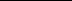 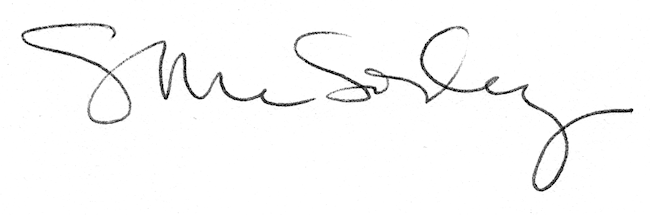 